Burhanuddin	Name	Burhanuddin 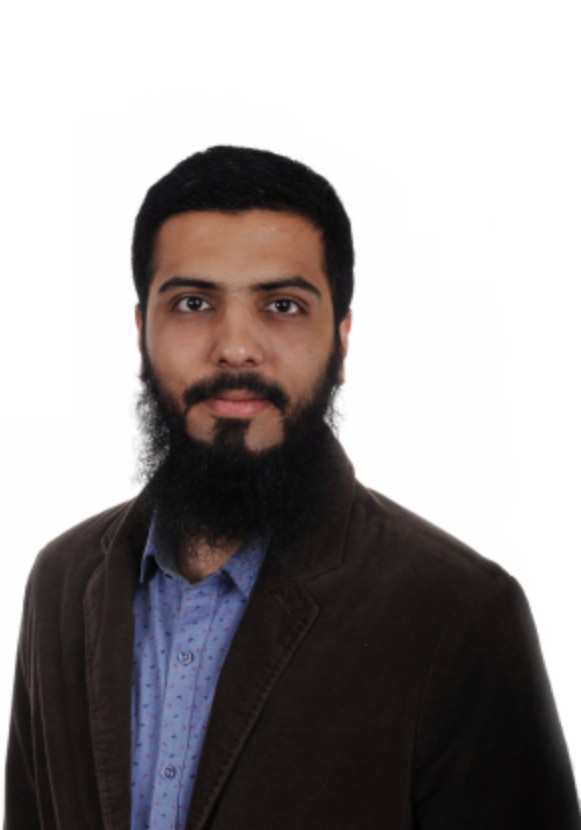 E-mail	burhanuddin-394712@2freemail.comBirth	16. Juli 1994Address	 Dubai, United Arab EmiratesCareer Summary	Education	Master in International Business Administration and Foreign Trade from Germany with Major in Global Logistics and Human Resource Management.Experience	Over three years as Logistics Coordinator at Kakajee Shipping LLC in Dubai.Responsible for handling Import / Export of LCL and FCL shipment of customers, and providing warehousing, Transportation and after sale services.In depth knowledge in Air and Sea operations with complete documentation.Skills	In depth knowledge of customer service and experience in negotiating rates with shipping lines and achieving 100% customer satisfaction.Punctual and self motivated individual, focused and committed towards achieving goals.Academic education2018 - 2019	University of Applied Sciences, Worms, GermanyMaster of International Business Administration and Foreign Trade Strategies of Internationalization; International Economics; Foreign Trade Specialization: Global Logistics2013 – 2016	UBIS University, Dubai, United Arab Emirates Bachelor of Business Administration Specialization: International Business2010 – 2012	Center Point School, Nagpur, India Secondary SchoolWork Experience	2016 Jan- 2018 Jan	Dubai , United Arab EmiratesLogistics CoordinatorAir freight and sea freight forwarding service;Management of import and export process including custom clearance; Customer portfolio management;Creating Certiﬁcate of Origin for the export and preparation of legal documents for import process;Daily contact with customer and handling CRM; Providing warehousing & transportation services;2015 Jan- 2015 Dec	Dubai, United Arab EmiratestraineeFreight ForwardingIdentifying new market for the businessAdministration and account handling of existing customerProviding FOB and CNF rates for the export to African and other market Free Zone DocumentationOnline clearing of customs document in Dubai portal with correct usage of HS code.Language & SkillsLanguages	English: Fluent (C2) Urdu: Fluent (C2) German: Basic (A1) Hindi: Mother TongueComputer Skills	Advanced: Microsoft Ofﬁce (Word, Excel, Access, PowerPoint,FrontPage,and Outlook),Intermediate: Photo and Video editing (Photoshop, Adobe Creator)Volunteer's experience	Member of orphan home community (2012) (India)Cricket coaching and organizing tournament (2014-2016) (Dubai)Hobbies	Playing cricket and volleyball CyclingDriving License	Valid Dubai Driving license